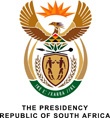 NATIONAL ASSEMBLY QUESTION FOR WRITTEN REPLY230.	Mr M Hlengwa (IFP) to ask the President of the Republic:Whether he will take action against the (a) Minister of Environmental Affairs, (b) Minister of Mineral Resources and (c) Deputy Minister of Justice and Correctional Services responsible for Correctional Services who are implicated through allegations in testimony given at The Judicial Commission of Inquiry into Allegations of State Capture; if not, why not; if so, what are the relevant details of the action he intends to take? NW240EREPLY:The Judicial Commission of Inquiry to investigate allegations of state capture, corruption and fraud in public institutions is currently underway.Following the conclusion of the inquiry, the Commission will submit findings and recommendations to the President. The President will await the report of the Commission before determining what action needs to be taken, including against any Members of Cabinet that may be implicated in the report. Nothing prevents the relevant authorities within the criminal justice system from investigating allegations of impropriety by Ministers or any other persons. In any such instances, legal processes must be allowed to be concluded with due regard for the rule of law. 